Уважаемые коллеги!С целью оказания социальной поддержки и повышения доступности отдыха и оздоровления членов Профсоюза, а также усиления мотивации профсоюзного членства, Ростовская областная организация Профсоюза заключила договор с ООО «НПО Горизонт» на посещение Аквапарка «Н2О». В соответствии с договором, первичные  профсоюзные организации, входящие в состав областной организации Профсоюза, имеют возможность группового приобретения электронных билетов со скидкой 50% на посещение Аквапарка «Н2О» для членов Профсоюза и их семей. Аквапарк «Н2О» расположен по адресу: г. Ростов-на-Дону,                         пр. М.Нагибина,34 и представляет собой комплекс бассейнов, водных горок и аттракционов, бань и саун, водных баров и кафе для активного отдыха, а также торговой галереи. Обращаю внимание!Заявки необходимо направить до 15 апреля.Карты действительны 1 год.           Карты не действуют с 31 декабря 2021г по 09 января 2022г.!!!Режим работы Аквапарка с 10.00 до 22.00 без перерыва и выходных. Заявки на приобретение льготных билетов на посещение аквапарка с 50% скидкой принимаются ОДНОВРЕМЕННО по электронной почте tatyanaHYPERLINK "mailto:tatyana.topchiyova@yandex.ru".HYPERLINK "mailto:tatyana.topchiyova@yandex.ru"topchiyovaHYPERLINK "mailto:tatyana.topchiyova@yandex.ru"@HYPERLINK "mailto:tatyana.topchiyova@yandex.ru"yandexHYPERLINK "mailto:tatyana.topchiyova@yandex.ru".HYPERLINK "mailto:tatyana.topchiyova@yandex.ru"ru            (форма заявки – Приложение1)  и на бумажных носителях со сдачей денежных средств.Председатель Кагальницкой районной организации Профсоюза                                  Т.Н.Топчиёва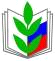 Руководителю образовательного учреждения.Председателю профкома первичной профорганизации ПРОФСОЮЗ РАБОТНИКОВ НАРОДНОГО ОБРАЗОВАНИЯ И НАУКИ РОССИЙСКОЙ ФЕДЕРАЦИИ
(ОБЩЕРОССИЙСКИЙ ПРОФСОЮЗ ОБРАЗОВАНИЯ)
РОСТОВСКАЯ ОБЛАСТНАЯ ОРГАНИЗАЦИЯКАГАЛЬНИЦКАЯ РАЙОННАЯ ОРГАНИЗАЦИЯ
РАЙОННЫЙ СОВЕТ ПРОФСОЮЗА
347700, ст. Кагальницкая,  пер. Кольцовский, д.34                 
тел. (8-86345) 9-77-71 ;     факс (8-86345) 9-77-71            E-mail:  tatyanaHYPERLINK "mailto:tatyana.topchiyova@yandex.ru".HYPERLINK "mailto:tatyana.topchiyova@yandex.ru"topchiyovaHYPERLINK "mailto:tatyana.topchiyova@yandex.ru"@HYPERLINK "mailto:tatyana.topchiyova@yandex.ru"yandexHYPERLINK "mailto:tatyana.topchiyova@yandex.ru".HYPERLINK "mailto:tatyana.topchiyova@yandex.ru"ru            Руководителю образовательного учреждения.Председателю профкома первичной профорганизации                _07.04.21 г.____№ _39    На № _________от________________Руководителю образовательного учреждения.Председателю профкома первичной профорганизации 